1 Editing Your Event DetailsLog in to http://phs.volunteerhub.com with your DRIVER accountSelect Admin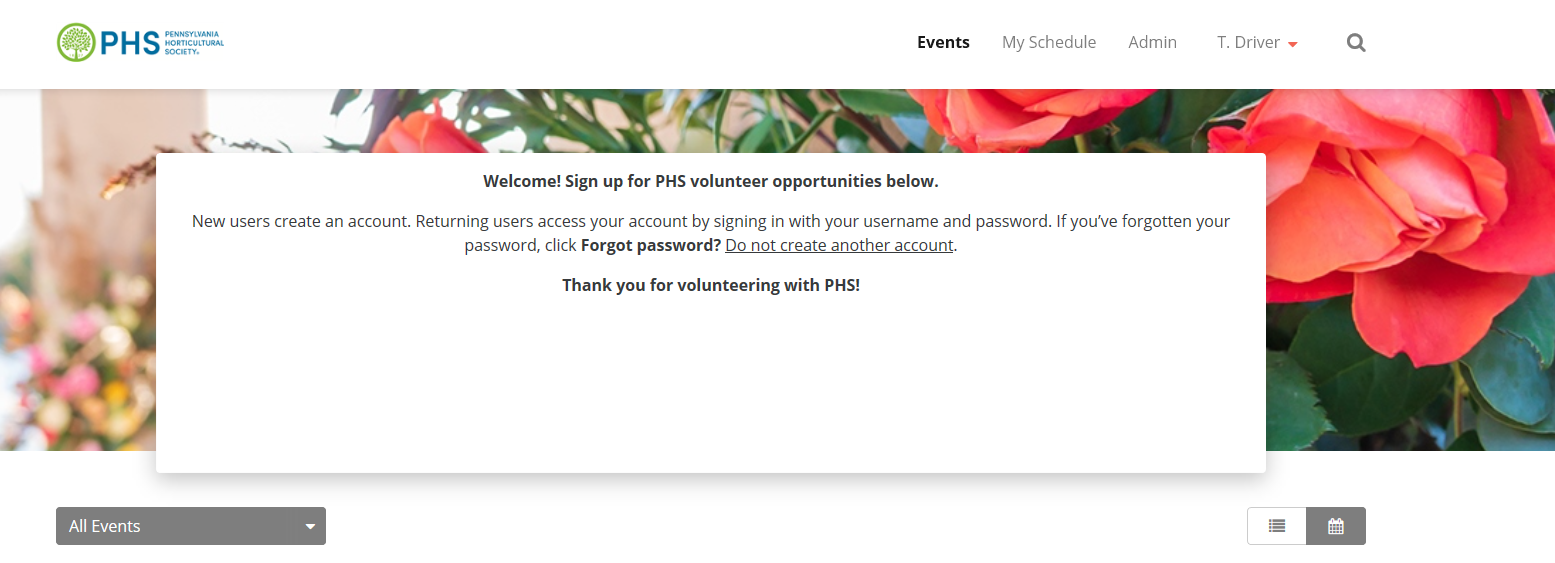 Click on your Tree Tender group eventClick Edit to change your event details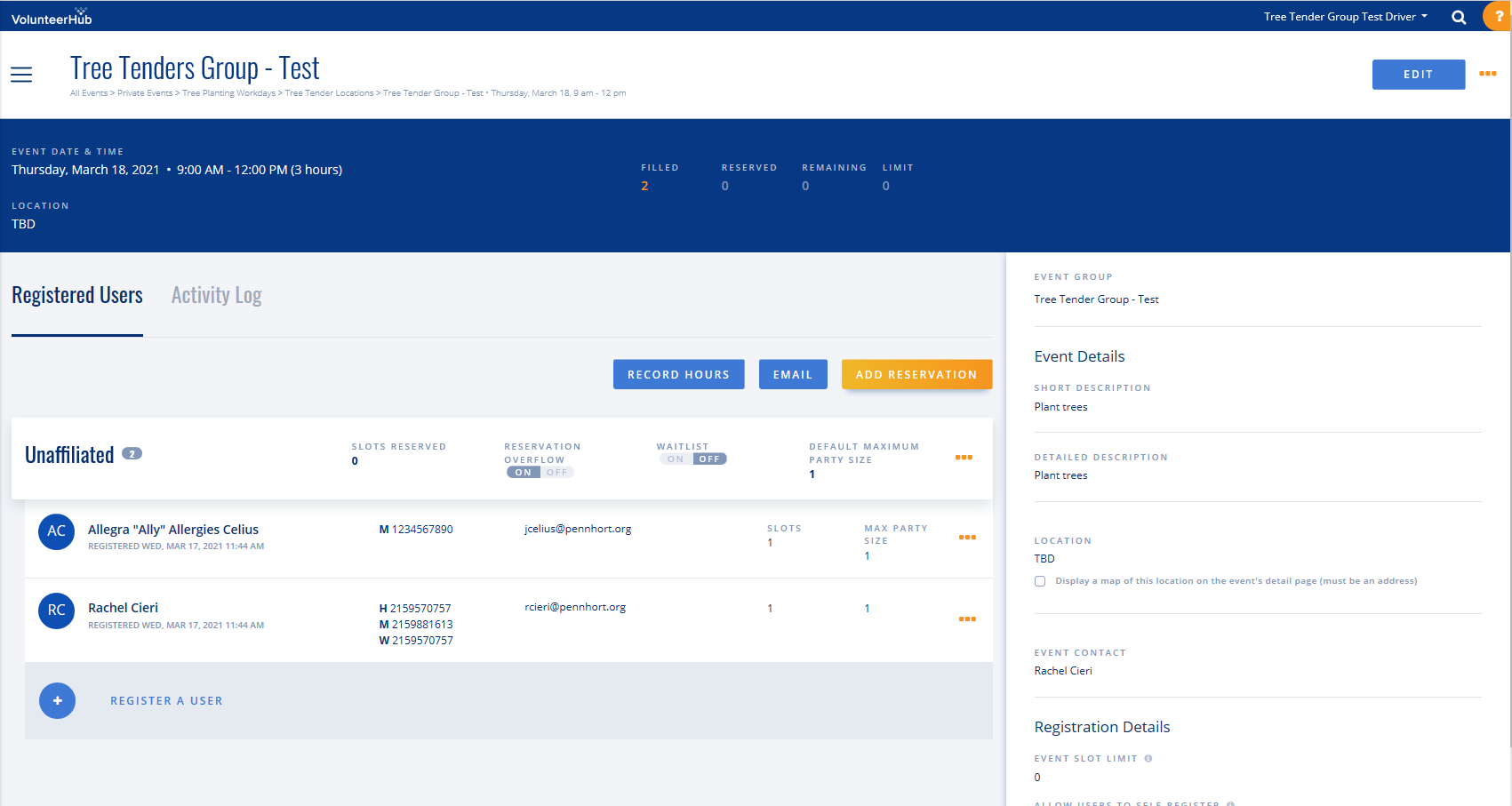 Please do not change the Event Group, the Waiver, Self-Registration, Event Visibility, and the Hours Self-Reporting.Change the Short Description and Long Description if applicable.Change the Event Slot Limit if applicable (capacity of volunteers needed for your event).Change the Self-Registration and Self-Cancellation cut-off if applicable. You may choose a time from the drop-down that means Users cannot sign-up or cancel from your event in that time before your event. For example, if you choose 2 weeks for both, that means Users cannot sign-up or cancel 2 weeks before your event.Change Confirmation Message if applicable (what volunteers get automatically when they sign up for your event). You may click send Confirmation email and cancellation email to Event Contact to get emails of the individual volunteers that sign up and cancel.Add Thank You email language if applicable. Please Note: The volunteers will not get this message unless they have their hours recorded within 24 hours. It is not mandatory. Once you are done, scroll back up to the top and click Save.2 Removing a User from an Event in Volunteer Hub Log in to Volunteer Hub using your DRIVER accountSelect ADMINClick on your Tree Tender Event Click on the 3 dots at the end of the row of the User that you are removing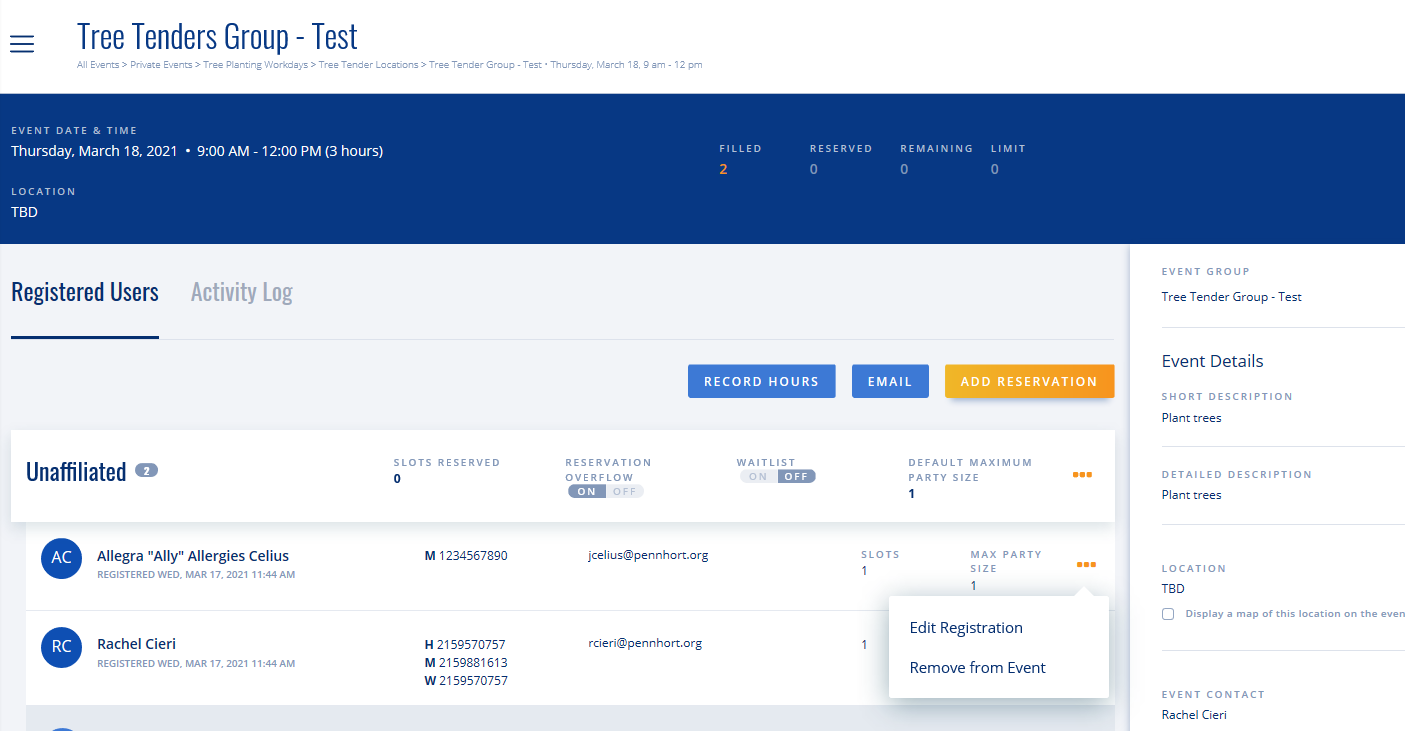 Click Remove from Event3 Volunteer Hub ReportsAfter logging into VolunteerHubSelect ADMINSelect the button next to DashboardSelect Reports – You can manage volunteers using the following reports:In Unformatted Reports tabEvent Registration Report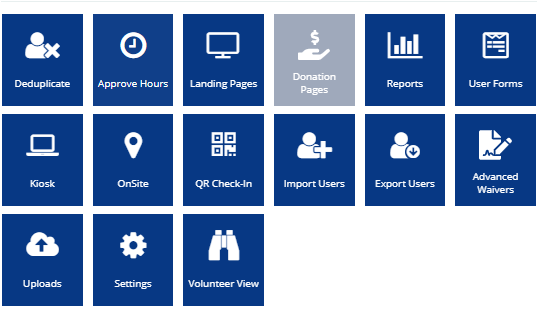 3.1 Event Registrations ReportThis report will generate a spreadsheet with participant contact and participant event information. This will be useful if you need contact information as well as to see if the PHS Covid-19 Waiver has been acknowledged. In the Unformatted Reports tab, select Event Registrations Report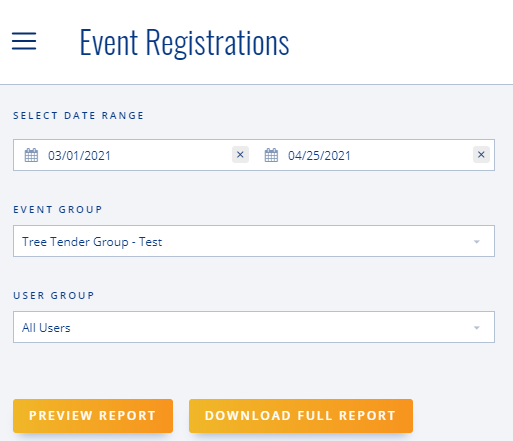 Change the date range. You can generate a report for 1 day or a range of dates by entering a single day or a date rangeClick the Event Group box to show the list of volunteer jobs that you can report on.  Select the volunteer job for which you want a report.Always use “All Users” as your User Group.	Important- Using All Users is the only way to get an accurate report of all your signups.Click the Preview Report button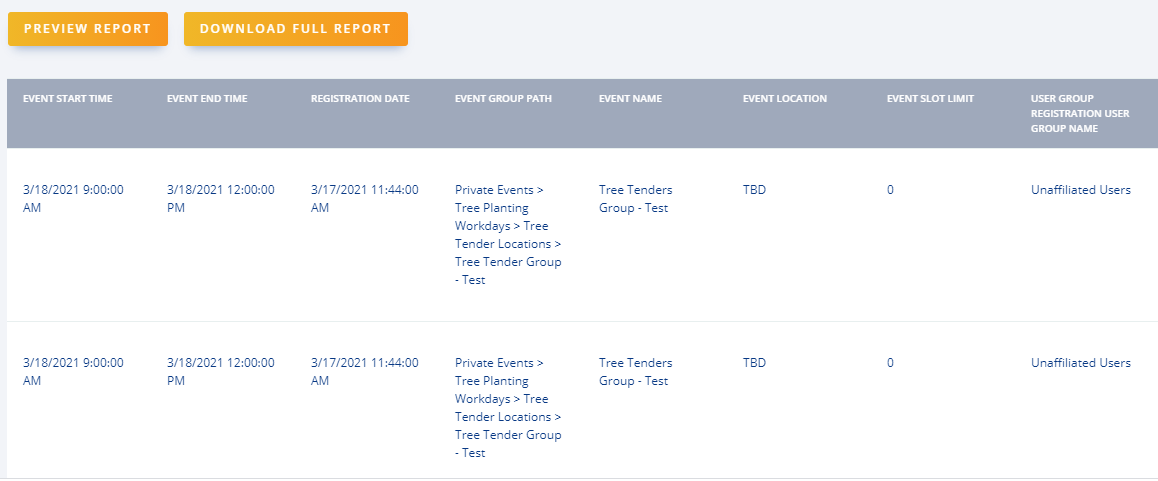 To open the report in a spreadsheet:Select Download Full Report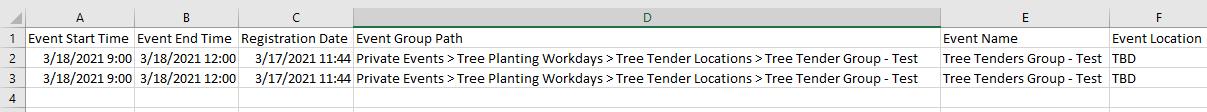 4 Sign-In SheetsHere is a way to create the sign in sheet from the Event itself.Log in to Volunteer Hub using your DRIVER accountSelect ADMINSelect Event At the top of the page, click the orange button next to Edit 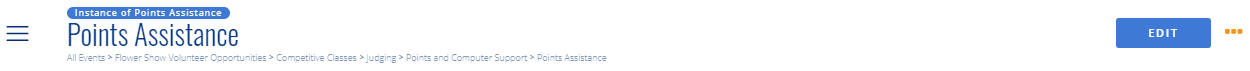 In the drop-down menu, click either Open Sign-In Sheet for PDF file or Export Sign-In Sheet for Excel file.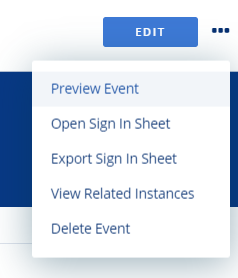 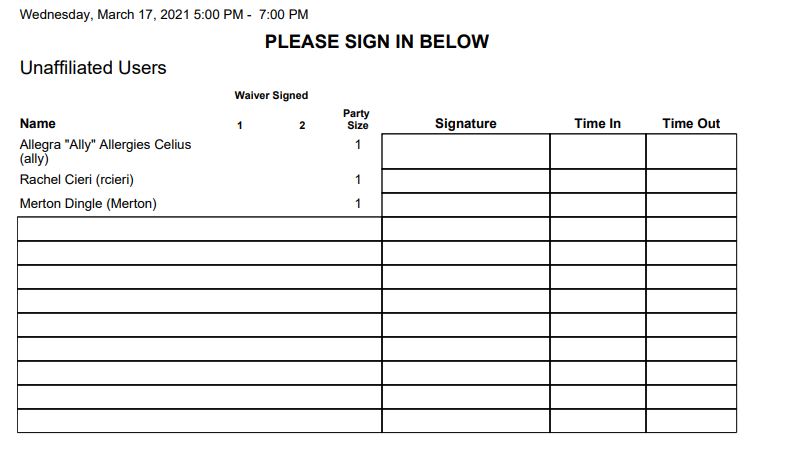 5 Recording Attendance and Hours After Your EventLog in to Volunteer Hub using your DRIVER accountSelect ADMINSelect Event Filter by the date and Event Group of your eventClick your eventSelect Record Hours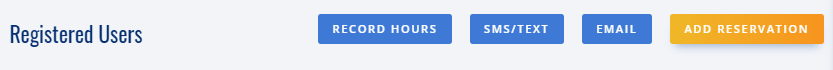 Enter the number of hours worked next to each volunteer nameClick SavePlease note- To receive an automatic Thank You email, hours must be added within 24 hours of the Event